SONTYAM, ANANDAPURAM, Visakhapatnam-531173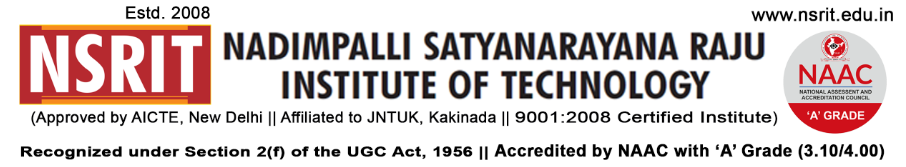 NSRIT /CIRCULAR/2019-20/112			                   		     Date: 11-01-2020CIRCULARThe college observes holiday tomorrow 12-01-2020 (Sunday), college will work           19-01-2020 (Sunday) for all the staff members.								                                 PRINCIPALCopy to Secretary: for kind information.Correspondent: for kind information.A.O for information All HODs – CE/EEE/ME/ECE/CSE/S&H/MBA/DIP/OIE/LIB/PD: for information. CEEEEMEECECSES&HMBADIPOIELIBPD